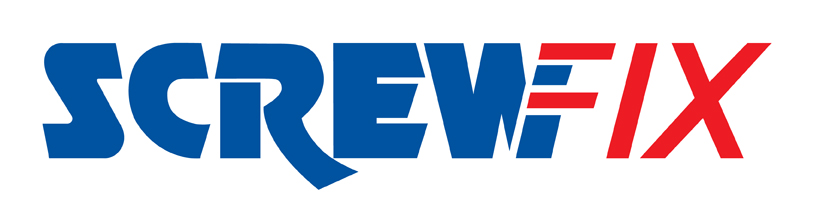 January 2017Screwfix to arrive in Martlesham Heath in FebruaryMulti-channel trade retailer Screwfix is to officially open its first store in Martlesham Heath Thursday 2nd February on Gloster Road. The new branch will create an additional 15 jobs and is part of the company’s ongoing expansion plans. Screwfix’s new Martlesham Heath Store Manager, Danielle Drake is proud of the contribution the new store has made to employment figures in the region. “We’ve created 15 brand new vacancies and have employed local people from around the Martlesham Heath area. Our new team includes people of all ages and levels of experience, but the most important requirement is that they have the right attitude and can offer superb customer service. Everyone here is really looking forward to the store opening.”Tradespeople and DIYers are all invited to attend the Martlesham Heath Screwfix opening on Gloster Road where they can also demonstrate their football skills in a free-to-enter ‘Back of the net’ competition. The best score wins a 40in smart TV.Throughout the store’s launch celebration period from Thursday 2nd February and through the weekend until Sunday 5th February all product ranges will carry a 10% discount among other store specific special offers.Danielle believes that the store’s convenient location and the ability to provide a Click and Collect service in as little as one minute of ordering will be a real bonus to local tradespeople and DIY enthusiasts.“I’m confident that we’ve got a great location here in Martlesham Heath. My team and I have already been out and about getting to know local businesses and tradespeople and we’ve all been struck by how friendly everyone has been.”“At Screwfix we pride ourselves on meeting the needs of today’s busy tradespeople and serious DIYers with a speedy, reliable and convenient service, plus quality value-for-money products. We’re keen to welcome tradespeople and DIY enthusiasts from Martlesham Heath and the surrounding local areas to our new store.”The brand’s huge range of products and exceptional deals are also available online at www.screwfix.com, on Screwfix’s mobile site or over the phone on 03330 112 112.Visit Screwfix’s Martlesham Heath store at: 27 Gloster Road, Martlesham Health, Ipswich, Suffolk. IP5 3RD. Monday to Friday 7am-8pm, Saturday 7am-6pm and Sunday 10am-4pm.-ENDS-Note to editorsAbout Screwfix:Screwfix is part of Kingfisher plc, the international home improvement company, with over 1,100 stores in 10 countries in Europe, Russia and Turkey. For further information go to www.kingfisher.com.Screwfix is recognised as being “where the trade buys”, offering a straightforward and transparently-priced retail experience that enables busy trade customers to shop 27,000 products over the phone, online, via their mobile or from their local store. From power tools and work wear to cables and pipe fittings, more than 11,000 products are available to pick up from the national network of over 490 stores. A further range of over 16,000 products can be ordered over the phone, online or from a local store, with orders taken up until 7pm for next day delivery to home or site.Screwfix.com attracts 2.2 million unique visitors per week and the Screwfix Click & Collect service means customers can conveniently purchase supplies online (or over the phone) and then collect from store in as little as one minute.Customers can call the UK-based Screwfix Contact Centre 24 hours a day, 7 days a week (including bank holidays) on 03330 112 112.UK stores are open 7 days a week, from 7am – 8pm Weekdays, 7am – 6pm Saturdays and 10am – 4pm Sundays.9 out of 10 customers would recommend Screwfix to a friend.Screwfix was voted the 5th highest rated UK company for work-life balance by Glassdoor Employees' Choice Awards 2016.Screwfix was publicly honoured as one of the Glassdoor Best Places
to Work 2017. PRESS information: For more information, please contact:Screwfix Press OfficeTel: 01935 441706  E: Danielle.Sweet@screwfix.com